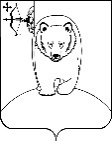 АДМИНИСТРАЦИЯ АФАНАСЬЕВСКОГО МУНИЦИПАЛЬНОГО ОКРУГАКИРОВСКОЙ ОБЛАСТИРАСПОРЯЖЕНИЕ15.02.2024                                                                                                        № 124 пгт Афанасьево           На основании Календарного плана физкультурных и спортивных мероприятий в Афанасьевском муниципальном округе на 2024 год, утвержденного распоряжением администрации Афанасьевского муниципального округа от 25.12.2023 № 1116, «Об утверждении плана мероприятий по реализации физической культуры и спорта на территории Афанасьевского муниципального округа на 2024 год», муниципальной программы «Развитие физической культуры и спорта в Афанасьевском муниципальном округе» на 2023-2027 годы» утвержденной постановлением администрации Афанасьевского района от 30.12.2022 № 440:Провести 16 февраля 2024 года окружные соревнования «Чудо-шашки» (далее Соревнования).Создать оргкомитет по проведению Соревнования и утвердить её состав согласно приложению № 1.3. Утвердить положение о Соревновании согласно приложению № 2.   4. Отделу бухгалтерского учета и отчетности оплатить расходы по проведению Соревнования за счет муниципальной программы «Развитие физической культуры и спорта в Афанасьевском муниципальном округе» на 2023 – 2027 годы».5. Отделу по спорту и молодежной политики предоставить отчет в отдел бухгалтерского учета и отчетности в течение 10 дней после проведения окружных соревнований «Чудо – шашки».Контроль за выполнением настоящего распоряжения возложить на заместителя главы администрации муниципального округа по социальным вопросам.Настоящее распоряжение вступает в силу с момента подписания.СОСТАВОргкомитета по  проведению окружных соревнований «Чудо – шашки»Приложение № 2 ПОЛОЖЕНИЕо окружных соревнованиях «Чудо - шашки»1. Цели и задачи:1) Пропаганда шашек как одного из средств ЗОЖ;Совершенствование мастерства участников и судей;Выявление сильнейших шашистов.2. Сроки и место проведения:Соревнования проводятся в 2 этапа:1 этап – внутришкольные соревнования.2 этап – окружной финал – 16 февраля 2024 г. в ДДТ пгт Афанасьево. Начало в 09:30 часов.3. Руководство проведением соревнования:Общее руководство – отдел по спорту и молодежной политике администрации Афанасьевского муниципального округа.Непосредственное руководство – судейская коллегия.4. Участники соревнований:К участию допускаются мальчики и девочки 2010 г.р. и младше.Состав команды: 2 мальчика, 1 девочка и представитель. 5. Условия приема команд:Для участия в окружном шашечном турнире необходимо провести соревнования по шашкам на местах – в школах. Игроки, занявшие призовые места, принимают участие в окружных соревнованиях.Представители команд в день приезда предъявляют в судейскую коллегию следующие документы:Именную заявку, заверенную директором школы и фельдшером.Документы каждого участника (свидетельство о рождении или ксерокопию). Отчет, протокол школьных соревнований.6. Определение результатов соревнований:Соревнования проводятся по круговой системе. Результат соревнований командного первенства определяется по наибольшей сумме очков, набранных во всех турах участниками команды. При равенстве очков в личном первенстве победитель определяется по результатам личной встречи.7. Награждение: Победители в личном и командном зачёте награждаются грамотами, медалями, призами.8. Финансирование:Проезд и питание за счет командирующих организаций. Награждение, оплата судейства – отдел по спорту и молодежной политике.9. Заявки:Предварительные заявки подать до 12 февраля 2024 г. в отдел по спорту и молодежной политике (тел. 2-19-55, afmolsport@mail.ru) Именные заявки – в день соревнований.Примечание:При себе иметь комплект шашек с доской.Данное положение является официальным вызовом на соревнования!___О проведении окружных соревнований«Чудо – шашки»Глава Афанасьевского муниципального округа       Е.М. БелёваПриложение № 1УТВЕРЖДЕНОраспоряжением администрации Афанасьевского муниципального округаот 15.02.2024 № 124Туракулова Анастасия Анатольевна-Заместитель главы администрации муниципального округа по социальным вопросам, председатель комиссииЧлены комиссии:Конькова Наталья Петровна -Директор МБУ ДДТ пгт АфанасьевоЧеранев Александр Иванович -Специалист УТВЕРЖДЕНОраспоряжением администрации Афанасьевского муниципального округаот 15.02.2024 № 124